UISP COMITATO REGIONALE LIGURIA APS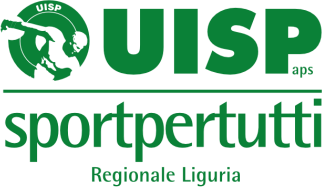 Settore di Attività Discipline OrientaliPRESENTAZIONE DEL CALENDARIO JUDO JU JUTSU UISP DO 2023/2024Ci siamo! Si riparte:in questi mesi il Settore di Attività Discipline Orientali UISP Liguria, di concerto con il gruppo d lavoro Nazionale, ha studiato un calendario Regionale comprendente anche gli appuntamenti Nazionali già fissati, in maniera tale da presentarvi un programma di attività che, fatte salve eventuali integrazioni che vi comunicheremo tempestivamente, può ritenersi completo.Per la prossima stagione sono state introdotte alcune novità al fine di soddisfare alcune esigenze manifestate dalle nostre Associazioni.In primo luogo la ripresa degli appuntamenti con il JUDO TRADIZIONALE che serve principalmente a valorizzare i valori Educativi del Judo anche con un’attività giovanile in linea con la mission UISP DO.Per chi invece intendesse sostenere l’esame per la CN 1°e 2° DAN abbiamo previsto due appuntamenti specifici oltre allo stage finale per completare la preparazione; resta inteso che tali appuntamenti sono da ritenersi obbligatori per quanti vogliano sostenere l’esame finale (anche per gli over 40 solo CN) che si terrà nel mese di giugno 2023.Stiamo inoltre lavorando per ridare il meritato risalto al Galà delle DO di fine maggio, incrementando il numero delle discipline presenti e dando alle stesse maggiore visibilità e minutaggio durante la manifestazione.Concludendo, un ringraziamento doveroso va rivolto al gruppo di lavoro del Judo UISP DO, gli Ufficiali di gara, i Tecnici, senza l’impegno dei quali tutto questo non sarebbe possibile.Il Responsabile DO LiguriaUISP COMITATO REGIONALE LIGURIA APS - Unione Italiana Sport Per tutti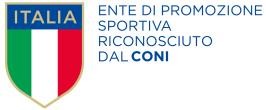 16123 Genova (GE) - Piazza Campetto, 7/5 - Tel. +39.010.2470540 - liguria@uisp.it - www.uisp.it/liguria - C.F.:95014920102CALENDARIO JUDO JU JUTSU UISP DO 2023/2024In rosso gli eventi del Calendario regionale ligureSettembre       sabato 30                               JAF San Lazzaro di Savena BOottobre          domenica 15                       1° Appuntamento Attività Giovanile JU-JJ Manesseno Sant’Olcese (GE)ottobre            sabato domenica 21-22       Riunione tutti Tecnici Regionali Novi Ligureottobre 	giovedì  domenica 26-29    Carso Nazionale Formazione Insegnanti Rimininovembre          domenica 12                    2° Appuntamento Attività Giovanile JU-JJ Manesseno Sant’Olcese (GE)novembre      sabato domenica 18-19         Stage Nazionale Insegnanti Modenadicembre      sabato 		                 JAF San Lazzaro di Savena BOgennaio 	domenica 14	                3° Appuntamento Attività Giovanile JU-JJ Manesseno Sant’Olcese (GE)gennaio 	sabato 20		Stage Nazionale Attività Giovanile 2021 Pratogennaio 	domenica 21 		Stage Nazionale Kata 2021 Pratofebbraio           sabato 03                      Riunione Tecnici Regionali e Nazionali fino a 5° 6°7°8° DAN Reggio Emiliafebbraio 	sabato 		          JAF San Lazzaro di Savena BOmarzo 	domenica 03	                    4° Appuntamento Attività Giovanile JU-JJ Manesseno Sant’Olcese (GE)marzo   sabato domenica 09-10         Aggiornamento Nazionale Ufficiali di Gara Riccione marzo 	sabato domenica 23-24            Stage Nazionale Tecnico Agonistico Judo Riccioneaprile 	sabato domenica 13-14	Riunione Tecnici Regionali e Nazionali 3°4° DAN Pratoaprile 	domenica 21	   	          C Regionali A G JU-JJ Qualificazioni Fase Nazionale Manesseno (GE) aprile 	sabato 		                        JAF San Lazzaro di Savena BOmaggio sabato domenica 25-26         Campionato Nazionale Judo Scandicci FImaggio        sabato                             23° Gran Galà DO Porto Antico Genova maggio       domenica     		Chiusura Attività Giovanile JU-JJ Porto Antico Genovagiugno        sabato 		          JAF San Lazzaro di Savena BOgiugno        domenica 		              Esami Cintura Nera  1° 2° DAN JU – JJ - KA 	